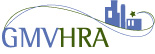 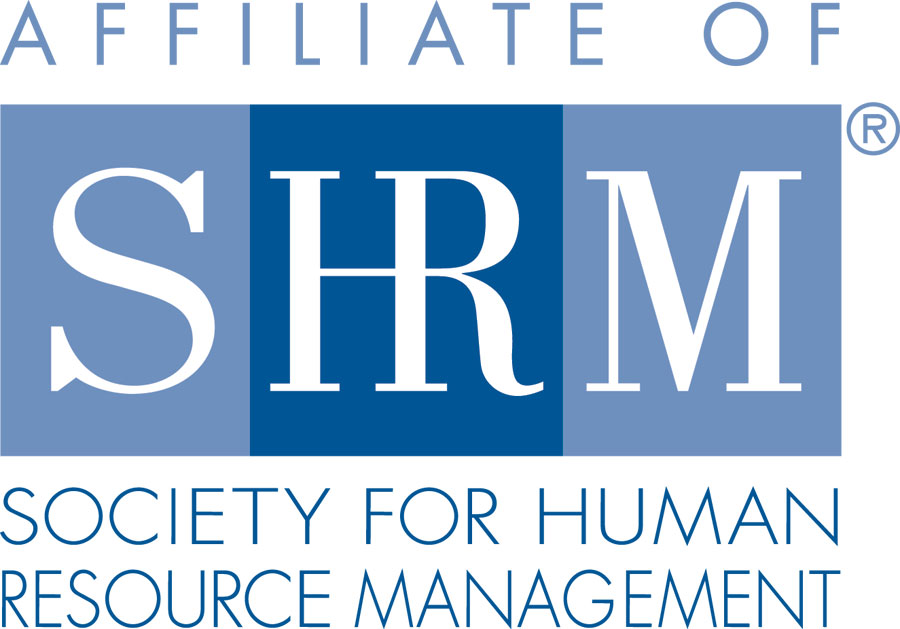 Chapter #  0657       Chapter Name: SHRM-Greater Merrimack Valley HR Assn.-100%I hereby designate the above named chapter as my primary chapter for SHRM membership coding purposes. I understand that: This in no way precludes membership in other chapters.This allows SHRM to list my membership to this chapter for financial support program purposes only. Please type or print:NAME____________________________________ SHRM MEMBER ID#_________________
(You must be a current national member of the Society for Human Resource Management to complete this form.) COMPANY NAME_____________________________________________________________ ADDRESS___________________________________________________________________                  ___________________________________________________________________ CITY/STATE/ZIP______________________________________________________________ PHONE# ____________________________________________________________________ FAX ________________________________________________________________________ E-MAIL _____________________________________________________________________ Date:  ___________   Member’s Signature  ________________________________________
				(Member must sign to validate)Please scan and send to shrm.memberrelations@shrm.org